La mort dans un monde pécheurDate : Sabbat 8 octobre 2022 But : Montrer que seul Dieu peut apporter une solution à la mort, au processus de la mort, et restaurer la vie dans notre monde.Savoir : Au moyen de son incarnation, sa mort, sa résurrection et son intercession, Jésus nous offre la possibilité de choisir la Vie éternelle.Sentir : Manifester de la reconnaissance envers Dieu pour tous les moyens qu’Il déploie pour que j’échappe à la mort éternelle et que je rentre dès aujourd’hui dans le processus de la Vie éternelle.Application : Nous devons apprendre à nous fier à la Parole de Dieu plutôt qu’à ce que nos sens nous disent !Introduction : Pleinement conscient de la stratégie de Satan, Dieu avait averti Adam et Ève de ne pas s’exposer à la tentation (Genèse 2:16,17). Cela signifie que même lorsque le monde était encore parfait et irréprochable, il y avait déjà des restrictions claires auxquelles les êtres humains devaient obéir. L’étude de cette semaine portera sur la chute d’Adam et Ève, la façon dont le péché et la mort ont envahi notre monde et la façon dont Dieu sema une semence d’espérance pour l’humanité, même depuis l’Éden.Guide d’étude de la Bible, version pour Adulte, p.18). Déclaration 1: Même si elle peut sembler illogique, la Parole de Dieu est toujours digne de confiance.(La déclaration en rouge ne concerne que les moniteurs et non les élèves)Lecture biblique: Genèse 2 :15-17 ; Genèse 3 :1-7 ; 2Pierre 1 :19 ; Apocalypse 1 :3Méditation : Réflexion personnelle sur ces versetsQuestion: Le serpent présente la consommation du fruit comme une question de liberté et de gain ; cependant qu’est-ce que Dieu avait dit concernant l’arbre de la connaissance (l’arbre de la détermination) du bien et du mal ? Pourquoi ce test était-il important et que devait-il démontrer ?Échange sur la question : Entre membres de la classe ou entre celui qui conduit la classe unique et les étudiants (veiller à ce que les réponses viennent du texte proposé ou d’un texte biblique semblable)Application : Quelle place j’accorde à la Parole de Dieu face à la pensée philosophique, scientifique, politique, d’hier et d’aujourd’hui, etc. ?Déclaration 2 : La mort vint à la suite de la désobéissance à Dieu et le désir de vivre une vie autonome et indépendante de Lui. (La déclaration en rouge ne concerne que les moniteurs et non les élèves)Lecture biblique : Genèse 2 :15-17 ; Romains 6 :23 ; Romains 5 :12 ; Apocalypse 20 :15 ; Méditation : Réflexion personnelle sur ces versetsQuestion : La mort est la conséquence du péché ; mais de quelle mort s’agit-il dans ces textes? Comment comprendre cette déclaration : « Le jour où tu en mangeras, tu mourras » ?Eléments de réponse : Adam et Ève n’étaient pas immédiatement morts, dans le sens de cesser de vivre, mais le même jour, ils furent condamnés à mort et chassés du jardin pour ne plus pouvoir manger le fruit de l’arbre de la vie. Il faut se rappeler que ce jour-là, un animal est mort à leur place (mort substitutive)L’âme dans la Bible : (vous pouvez compléter cette liste)L’être humain dans sa globalité ou la personne elle-même : Genèse 2 :7 ; Genèse 27 :31Le sang : Genèse 9 :4-5Le principe de vie : Lévitique 17 :11 et 14Le souffle : Genèse 35 :18La dimension émotionnelle : 1Thessaloniciens 5 :23Échange sur la question : 	Entre membres de la classe ou entre celui qui conduit la classe unique et les étudiants (veiller à ce que les réponses viennent du texte proposé ou d’un texte biblique semblable)Application : A partir de ces textes comment pourrez-vous rassurer un(e) ami(e) qui croit que l’âme de son père ou de sa mère vit quelque dans l’univers ? Déclaration 3: La rupture de notre relation avec Dieu (la dimension verticale de notre existence) apporte de multiples ruptures horizontales et des conséquences écologiques. (La déclaration en rouge ne concerne que les moniteurs et non les élèves)Lecture biblique: Genèse 8 :8-24 ; Romains 8 :19-22Méditation : Réflexion personnelle sur ces versetsQuestion : Quelles furent les conséquences de la rupture de la relation de l’Être humain avec Dieu dans les domaines suivants : Vie personnelle ? Relations avec autrui ? Relations avec l’environnement ? 1. La rupture de notre relation avec Dieu conduit à une relation brisée avec « nous-mêmes ». Ils (Adam et sa femme) vivaient avec une conscience de culpabilité, de honte, ainsi qu’avec des sentiments de dégradation et de défaite.(Genèse 3 :9-10)2. Le péché et la désobéissance avaient donné à Adam et sa femme un sentiment de peur envers Dieu au lieu de leur permettre de jouir de Sa compagnie (Genèse 3:10).3. Le péché et la désobéissance avaient conduit Adam et sa femme à blâmer  les autres pour leur échec. Ainsi, ils connurent une relation brisée l’un avec l’autre.(Genèse 3:12, Genèse. 4:5-8). 4. Le péché et la désobéissance ont apporté la mort à la famille humaine parce que la relation d’Adam et sa femme avec leur Donateur de vie avait été brisée(Genèse 3:19).5. Le péché et la désobéissance firent de l’accouchement une expérience douloureuse (Genèse 3:16).6. Le péché et la désobéissance firent du mariage un lieu de lutte pour la domination au lieu d’être une relation aimante et intime entre des partenaires hétérosexuels égaux (Genèse3:16).7. Le péché et la désobéissance firent du travail une expérience douloureuse (Genèse 3:18).8. Le péché et la désobéissance d’Adam et sa femme eurent pour effet la dégradation de leur sens du bien et la perte de leur capacité à discerner entre le bien et le mal (Genèse 3:5, 22).9. Le péché et la désobéissance ont brisé la relation d’Adam et sa femme avec la nature. En conséquence, le sol produisit des épines et des chardons (Genèse3:18, Genèse 6:11).Échange sur la question : Entre membres de la classe ou entre celui qui conduit la classe unique et les étudiants (veiller à ce que les réponses viennent du texte proposé ou d’un texte biblique semblable)Application : En pensant à l’expérience tragique d’Adam et de sa femme, quelles leçons pouvons-nous en tirer sur les conséquences de nos propres actes pécheurs?Déclaration 4 : Seul Dieu peut apporter une solution à la mort, au processus de la mort, et restaurer la vie dans notre monde. (La déclaration en rouge ne concerne que les moniteurs et non les élèves)Lecture biblique: Genèse 3 :15 ; 1Thessaloniciens 4 :13-18 ; Romains 6 :3-4 ; Apocalypse 21 :27 ; Daniel 12 :1-3 ; 1Jean 5 :12Méditation : Réflexion personnelle sur ces versetsQuestion : Quelle solution Dieu apporte-t-il à l’Être humain confronté à la mort/sommeil et à la seconde mort/mort éternelle ?Échange sur la question : 	Entre membres de la classe ou entre celui qui conduit la classe unique et les étudiants (veiller à ce que les réponses viennent du texte proposé ou d’un texte biblique semblable)Application : Quel sens avez-vous donné à votre baptême ? Que diriez-vous à quelqu’un qui pense qu’au 21ème siècle le baptême n’a plus de raison d’être ?Prière : Seigneur, merci pour la vie que tu m’as donnée, et pour la vie éternelle que tu m’offres. Apprends-moi à faire les bons choix et à rester concentré sur Toi. Je Te remercie aussi parce qu’un jour la puissance de Satan prendra fin, et grâce à Toi, Seigneur Jésus, le péché et la mort auront complètement disparus. Amen !Conseils pratiques : Ce document contient des informations qui vous permettront de préparer au mieux l’étude de la semaine. Souvenez-vous que le moniteur de l’Ecole Du Sabbat doit aider l’étudiant : -à connaître qui est Dieu et ce qu’il a fait-à être comme Dieu en imitant son caractère, sa sainteté, son amour…-à œuvrer pour DieuVous êtes invités à animer la leçon à partir des trois étapes suivantes :Le texte biblique : Il doit pousser à la réflexion et à découvrir les principes et les valeurs contenus dans le ou les textesLa question :Celle posée par le moniteur aide l’étudiant à exprimer les principes et les valeurs qu’il a découvertsLa synthèse ou l’application : Elle aide l’étudiant à mettre en œuvre les principes et les valeurs découverts.Citation « Le vrai enseignant ne se contente pas de pensées ternes, d’un esprit indolent ou d’une mémoire lâche. Il cherche constamment les meilleures méthodes et techniques d’enseignement. Sa vie est en croissance continuelle. Dans le travail d’un tel enseignant, il y a une fraicheur, une puissance d’accélération, qui éveille et inspire la classe. »— (Traduitd’Ellen G. White, Counsels on Sabbath School Work, p. 103). Département de l’Ecole Du Sabbat 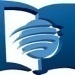 Eglise Adventiste de la GuadeloupeMail : adventistegpe.mperso@wanadoo.fr